Leonard Lewis Walter RoeLeonard Lewis Walter Roe, born in Watford in 1891, was the second of four children born to Walter and Mary Ann Roe of Watford Heath. The family home was 25 Heath Road and Leonard’s father was a drayman at a brewery. HIs father died on 1907 and his mother worked as a caretaker at the brewery office, while Leonard was a bottler at a brewer. In 1915 Leonard married Jessie Tompkins in Watford.Leonard enlisted as Private 40379 with the South Wales Borderers and served on the Western Front. He died on 8 October 1918, aged 27 and is remembered with honour at Tincourt New British Cemetery in France. He is commemorated at Bushey and Oxhey Methodist Church and on the memorial at St Matthew’s Church, Oxhey.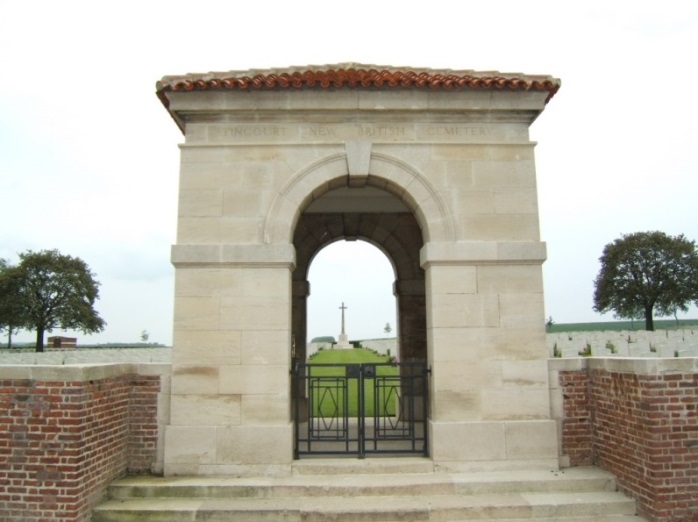 